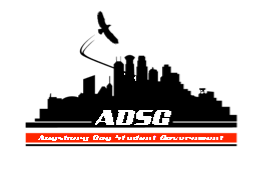 Augsburg Day Student Government MinutesSeptember 4, 2013Marshall Room 6:00 PM Day Student Government members present: Michael Leroy, Ahmed Musallam, Lobar Tursunova, Brad St. Aubin, Ibrahim Al-Hajiby, Riley Hunter, Duina Hernandez, Amber Nguyen, Michael Fetting, Bram Oosterlee, Vincent Henry, Matthew Schirber.Guests: Laura Roller, Michael Grewe, BeeCall to orderRoll Call – Name, Position, What you did over the summer?Share Puppy - Brad St. Aubin  Amber NguyenAdoption of the agendaSoapbox:Laura Roller (Minnesota Senate Higher Education Committee visit) Day at the Capitol (annual event) – April 3, 2014A free day-long trip to the Minnesota State Capitol for Augsburg StudentsMeet with your state representativeAn opportunity to become a part of a legislative session and political process          Motion from Bram  add ALAS to the soapbox. The motion was approved 9 in favor, 0 opposed, 0 abstained.ALAS:Fall Leadership retreat – 70 students (mostly Freshmen)September - Hispanic heritage month, 2 dancersApproval of Previous MinutesUnfinished Business:Swearing-in all of the Student Senate  The following senators were sworn in: Michael Leroy, Matthew Schirber, Vincent Henry, Bram OosterleeConformation of remaining Executive Board:Riley and Ibrahim nominated Ahmed Musallam as a web-master designer. Vincent Henry moved to approve this appointment; the motion was approved 4 in favor, 0 opposed, 0 abstained.Ahmed Musallam was sworn in.New Business:Augsburg Cheer TeamAugsburg College Dance TeamRiley reads the bylaws of the Chartering Committee. 
Riley nominates Michael Leroy as the head of committee; the motion was approved 3 in favor, 0 opposed, 0 abstained.Motion from Vincent Henry: table this new business until next week – discuss in the Chartering Committee; the motion was approved 4 in favor, 0 opposed, 0 abstained.Dance Team Grant Request Moved to discuss in the Finance committeeAnnouncements:PresidentFireworks and ADSG support of Homecoming – cut off $1000Assign homecoming planning meeting attendees – on Tuesday and Thursdays (late mornings), the members are encouraged to participate Office hours sign-up reminder Elections – soon!Vice PresidentBrief review of Robert's Rules Welcome back, new year – full agenda for the yearVincent Henry worked on renovating the steps over the summerFinance CommitteeIntroduction of Finance Committee Review of early grant requests – approved 8 out of 9Augsburg Future Educator – chartered group -  $100 grantedPASU – movie night -  $100 granted AASA – Fall Leadership Retreat -  $3000, not yet grantedAmber moves to approve AASA’s request; the motion was approved 4 in favor, 0 opposed, 0 abstained.Travel Fund = $3000ALAS request - $1100; the motion was approved 4 in favor, 0 opposed, 0 abstained.ISO Retreat - $2000 – Michael Fetting moves to approve this request, the motion was approved 3 in favor, 0 opposed, 1 abstained.MSA first meeting - $1000; Amber moves to grant $700, the motion was approved 4 in favor, 0 opposed, 1 abstained.ALAS - $11000; Amber moves to grant $6000, Michael Fetting – table this until next week, because the request is more than $10000Students Concerns CommitteeFridays – 11am meetingsPR CommitteeAhmed discussed about advertising Minnesota higher state education with RileyElections CommitteeAppoint Elections Committee Chair and MembersRiley moves to appoint Ahmed as a chair of the Elections Committee, the motion was approved 4 in favor, 0 opposed, 0 abstained.Constitution Committee - NoneChartering and Commissioning Committee – Michael Leroy - chairSenators: Happy first day of classes!City Council – Volunteering – contact Matthew SchirberNobel peace prize forum participants say that Ibrahim was an amazing volunteer Executive Board:Thanks to Riley for being consistent and transparent, engaging in the Finance CommitteeAdvisers: We have high standards as a student bodySchedule one on one meetings with executive board membersEmergent Leaders Programs – application due, already have 70 peopleStudent Involvement Fair – commissioned and chartered organizationsResidence Life Fair – the same dayAdjournment